SZCZEPIMY SIĘ W DEMBLINIE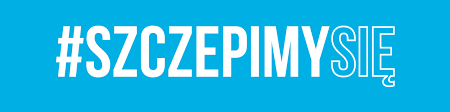 Wszystkich dorosłych, którzy jeszcze się nie zaszczepili zapraszamy29 sierpnia 2021 roku (niedziela) w godzinach od 15.00 do 19.00do Demblina na plac obok Domu Ludowego (starej szkoły)gdzie bez konieczności zapisu i wcześniejszej rejestracji jedynie po kwalifikacji dokonanej przez lekarza można będzie otrzymać szczepienie jednodawkowym preparatem firmy Johnson & Johnson Wymagania:okazanie przed rejestracją ważnego dowodu osobistegoSERDECZNIE ZAPRASZAMY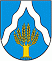 